ΔΙΚΗΓΟΡΙΚΟΣ ΣΥΛΛΟΓΟΣ ΑΘΗΝΩΝΟ Πρόεδρος και το Δ.Σ. του Δικηγορικού Συλλόγου Αθηνώνσας προσκαλούν στην τιμητική εκδήλωση στην μνήμη του Δικηγόρου του ΔΣΑ  ΝΙΚΟΛΑΟΥ ΜΑΥΡΟΜΜΑΤΗ, που θα διεξαχθεί την Τρίτη 12 Νοεμβρίου 2019  και ώρα 18:00΄, στην αίθουσα εκδηλώσεων του ΔΣΑ«Μιχάλης Επ. Ζαφειρόπουλος» (Ακαδημίας 60).Χαιρετισμό θα απευθύνει ο Πρόεδρος του ΔΣΑ, κ. Δημήτρης ΒερβεσόςΟμιλητές:Δημήτριος Τσοβόλας, Δικηγόρος Δ.Σ. Αθηνών, πρώην Υπουργός.Ζήσης Κωνσταντίνου, Δικηγόρος Δ.Σ. Αθηνών.Μιχαήλ Δημητρακόπουλος, Δικηγόρος Δ.Σ. Αθηνών.Αντώνιος Βουλγαράκης, Δικηγόρος Δ.Σ. Αθηνών.Νικόλαος Εμμανουηλίδης, Δικηγόρος Δ.Σ. Βόλου.Διονύσιος Βέρρας, Δικηγόρος Δ.Σ. Ηρακλείου.Συντονισμός εκδήλωσης:Μεθόδιος Ματαλιωτάκης, μέλος Διοικητικού Συμβουλίου ΔΣΑ         Ο Πρόεδρος                                                 Ο Γεν. ΓραμματέαςΔημήτρης Κ. Βερβεσός	                               Μιχάλης Κ. Καλαντζόπουλος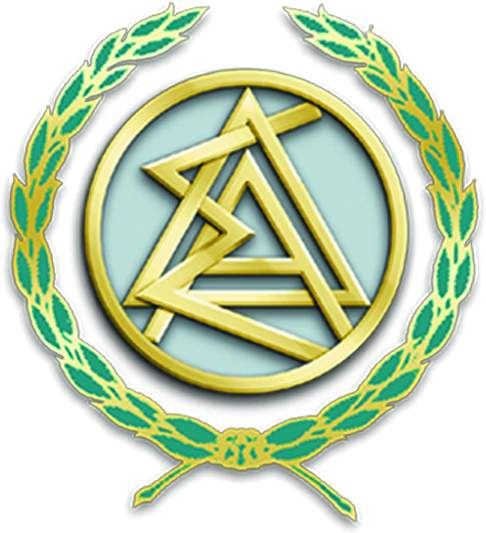 